15 TEMMUZ ÇOCUK GAZETESİ ÖZEL SAYISI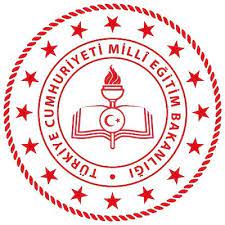 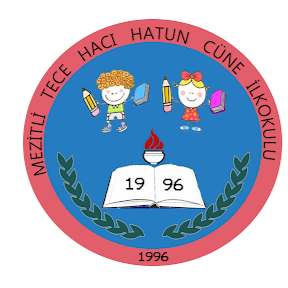            ARALIK 2022TECE HACI HATUN CÜNE İLKOKULU RESMİ ÖĞRENCİ YAYINIPara ile satılamaz.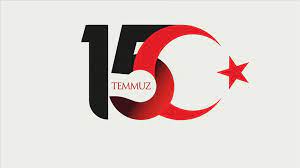 BU SAYIDA NELER VAR?    İSTİKLAL MARŞIYEMİN METNİCUMHURBAŞKANI RECEP TAYYİP ERDOĞAN’IN 15 TEMMUZ KONUŞMA METNİ15 TEMMUZ İLE İLGİLİ ÖĞRENCİLERİMİZİN RESİMLERİ15 TEMMUZ ŞİİRLERİÖĞRENCİLERİMİZİN 15 TEMMUZ İLE İLGİLİ YAZILARI_______________________________________________________________________________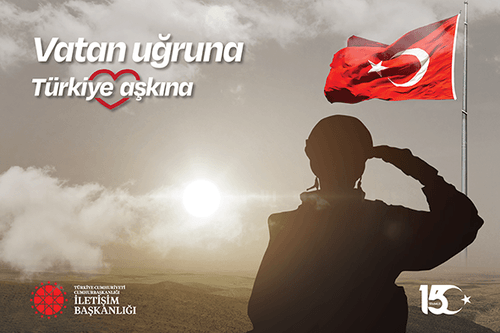                                                                  GAZETE SAHİBİTECE HACI HATUN CÜNE İLKOKULU MÜDÜRLÜĞÜYAYIN EKİBİ,  İNCELEME KOMİSYONUVEGENEL YAYIN YÖNETMENİ RAMAZAN DEVECİYUSUF GÖKÇEKMURAT AKMEŞEMEDYA TANİŞEMİNE ARSLANMUTLU DİNÇSÜHA SAĞLAM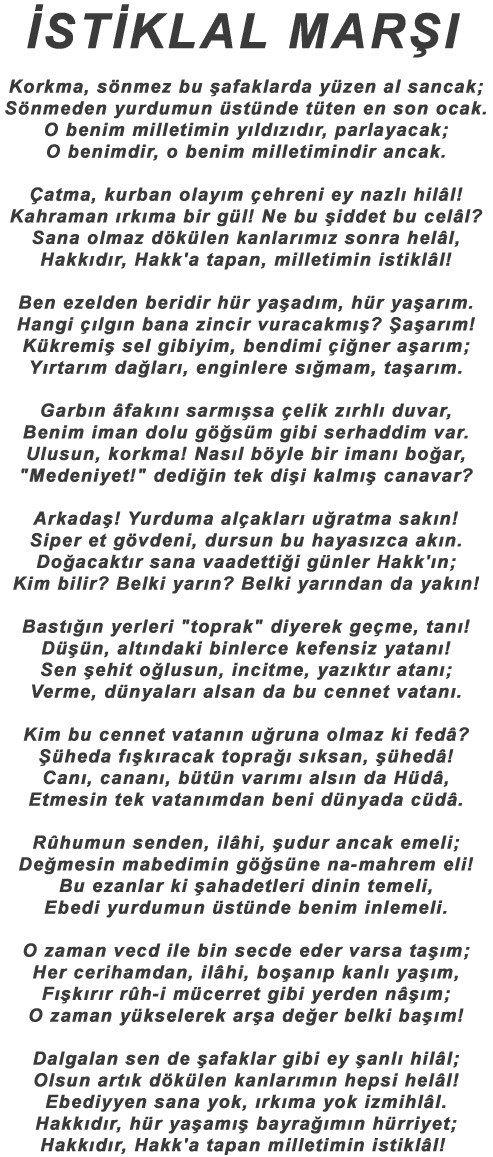 	        Mehmet Akif Ersoy                                                                                                                                                               YEMİN METNİ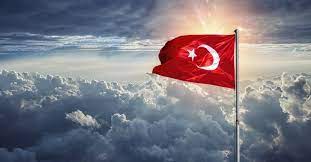 "Eğer sizi unutursak kalbimizkurusun. Emanetlerinize sahipçıkmazsak dillerimiz lal olsun.Şehidim aziz ve mübarek hatıranönünde bir kez daha sözveriyorum ki; Üzerinden asırlargeçse bile şehadetinle hayatbulan bu kutlu destanı aslaunutmayacağım"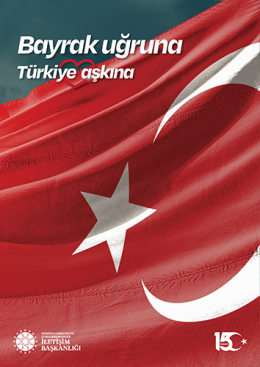 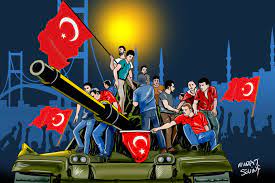 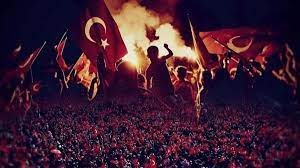 CUMHURBAŞKANI RECEP TAYYİP ERDOĞAN’IN 15 TEMMUZ KONUŞMA METNİ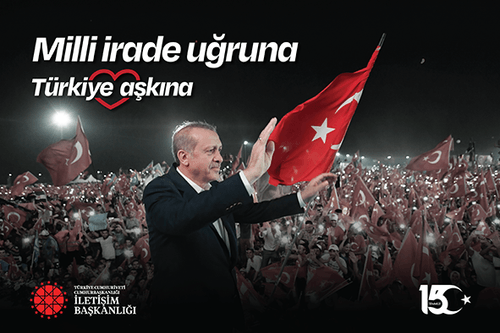   Milletin, namuslarına emanet ettiği silahı, tankı, uçağı millete doğrultan FETÖ’cüler, o gece karşılarında bir kez daha halkımızı, güvenlik güçlerimizi ve tüm kurumlarıyla devletimizi buldu. Kadınıyla, erkeğiyle, genciyle, yaşlısıyla tam bir seferberlik ruhu içinde omuz omuza kahramanca mücadele eden aziz milletimiz, 251 evladını şehit verme pahasına büyük bir zafere imza attı. Darbe ve işgal girişimini püskürttüğümüz bu şanlı zafer, aynı zamanda tüm dünyaya bağımsızlığımızı, milli iradenin hâkimiyetini ve demokrasinin haysiyetini korumak için neler yapabileceğimizi gösteren çok önemli bir ders ve mesaj oldu. "SADECE BİR DARBE TEŞEBBÜSÜNÜ BASTIRMA HİKÂYESİ DEĞİL" Hainlere karşı iman dolu göğsünü siper eden vatandaşlarımızın kahramanlıklarını anlatacak her cümle, her yazı, her hitap eksik kalır. Çünkü milletimizin 15 Temmuz’da yazdığı destan, sadece bir darbe teşebbüsünü bastırma hikâyesi değildir. O gece milletimizin vatanı, bayrağı, istikbâli ve istiklâli için 1071’de Malazgirt’teki, 1453’te İstanbul’un Fethi’ndeki, 1915’te Çanakkale’deki iradesi tekrar tecelli etmiştir. Ölümü öldürenler, gerektiğinde çıplak elleriyle tanklara meydan okuyanlar var olduğu sürece, Allah’ın izniyle ezanımız susmayacak, bayrağımız inmeyecek, istiklalimize ve istikbalimize kastedenler hedeflerine ulaşamayacaktır. "VAZGEÇMEYECEĞİZ" Bu anlayışla devlet olarak 15 Temmuz ruhuna ve şehitlerimizin emanetine sahip çıkıyor, küresel bir ihanet şebekesi olan FETÖ ile mücadelemize kararlılıkla devam ediyoruz. Hem yurt içinde hem de yurt dışında inlerine girip derdest ettiğimiz FETÖ’cüleri Türk adaletine teslim etmeyi sürdürüyoruz. Dünyanın neresine kaçarlarsa kaçsınlar, son FETÖ’cü hain de hukuk önünde hesap verene kadar mücadelemizden vazgeçmeyeceğiz. 15 Temmuz Demokrasi ve Milli Birlik Günü vesilesiyle, 'Türkiye geçilmez' diyerek 15 Temmuz 2016’daki terör saldırısına karşı koyarken şehit olan kardeşlerimi bir kez daha rahmetle yâd ediyor, gazilikle şereflenen vatandaşlarıma sağlıklı ve uzun ömürler diliyorum. O gece derin bir basiretle vatanına, bayrağına ve iradesine canı pahasına sahip çıkan milletimin her bir ferdini saygıyla selamlıyorum.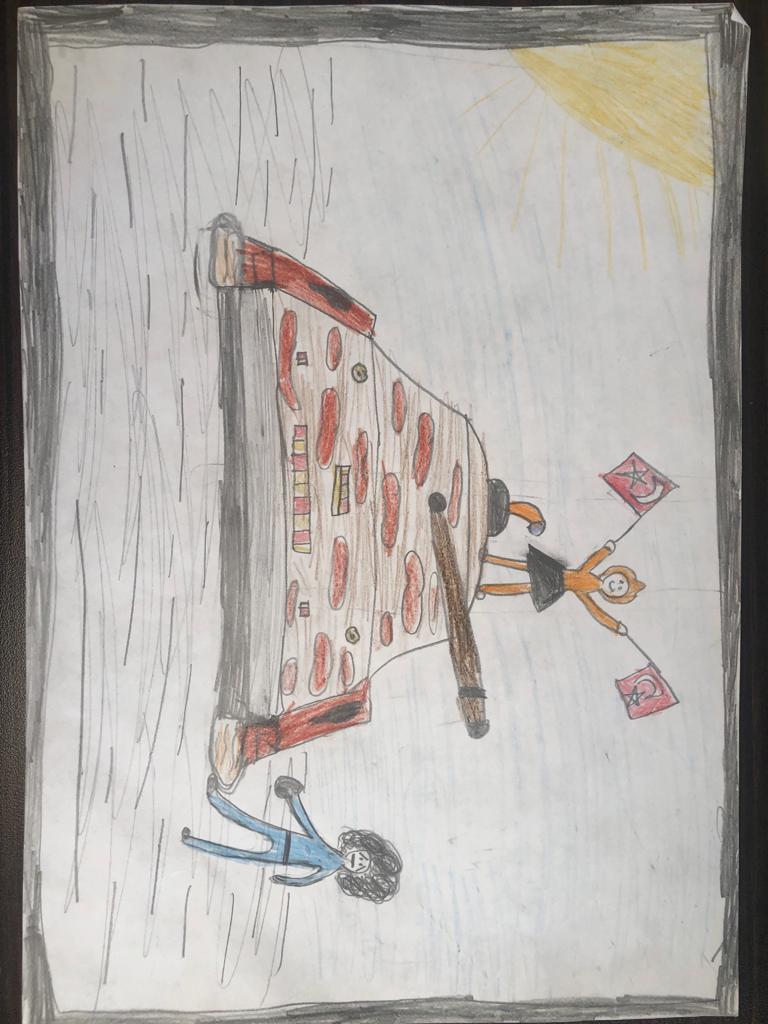 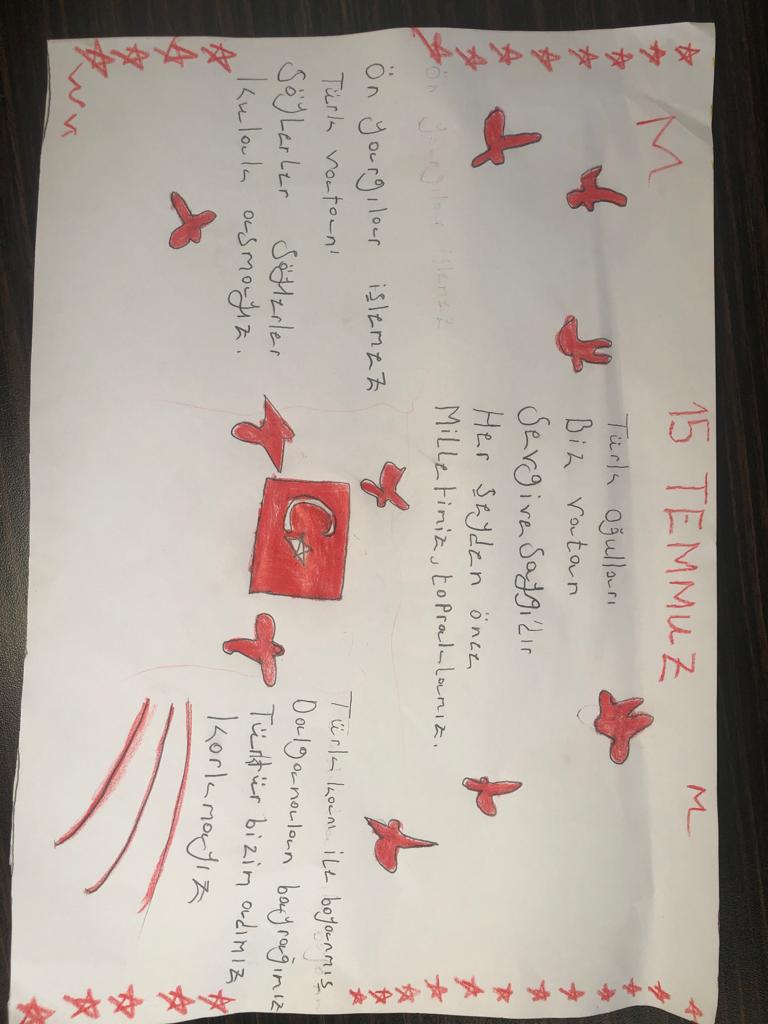 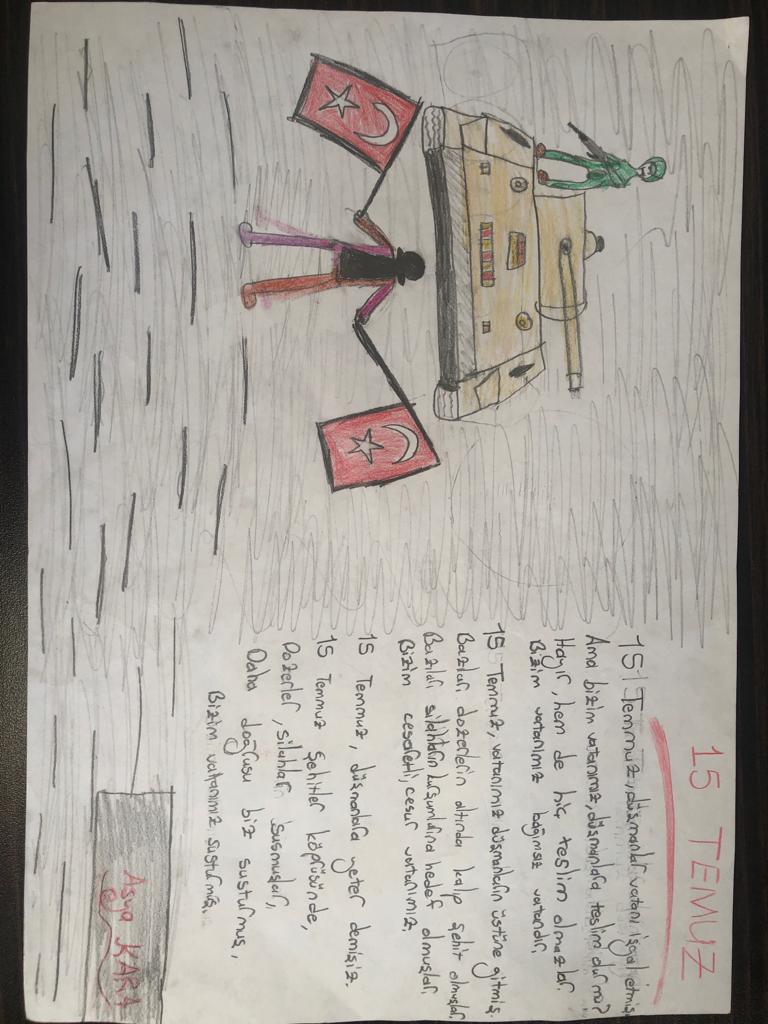 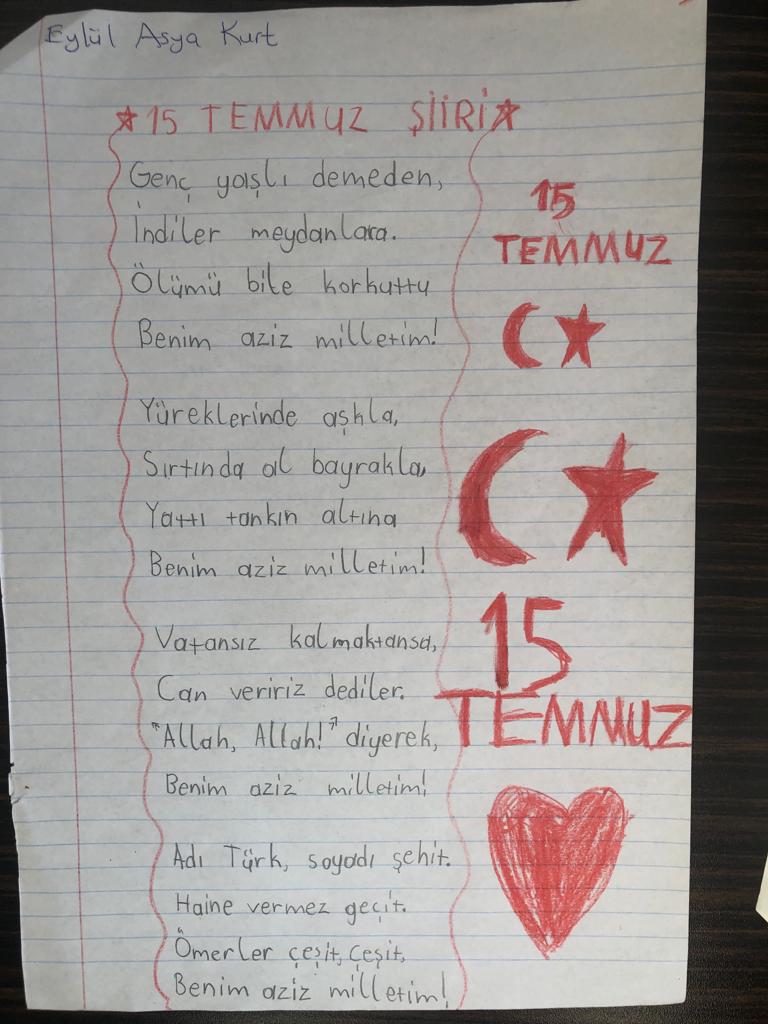 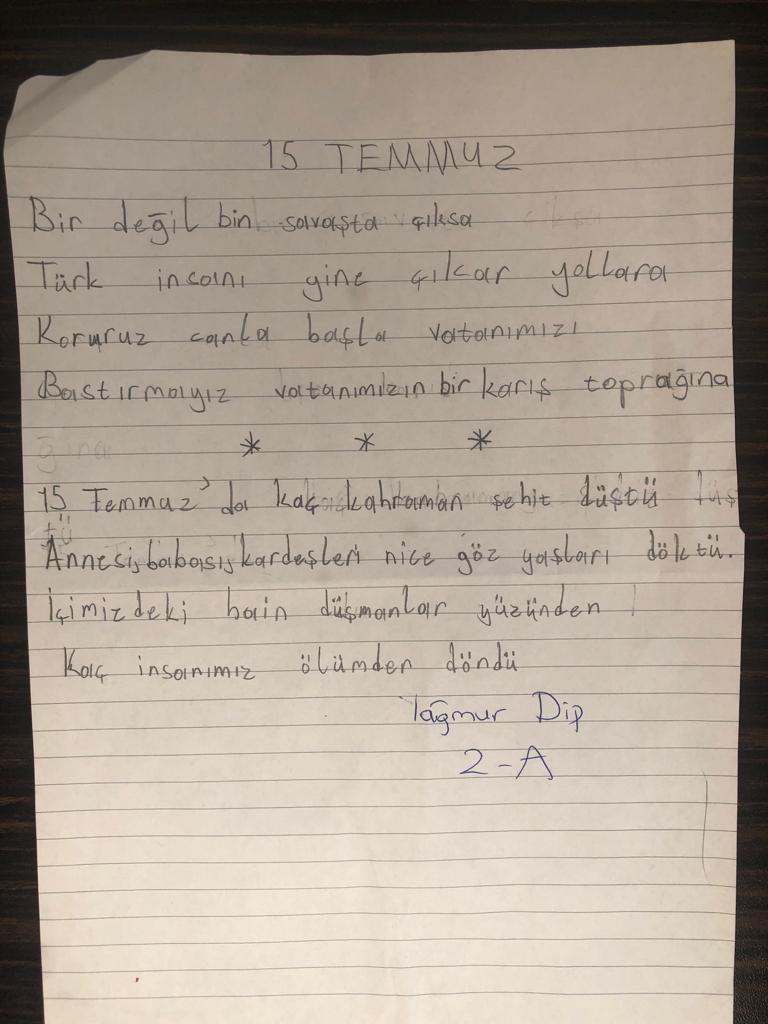 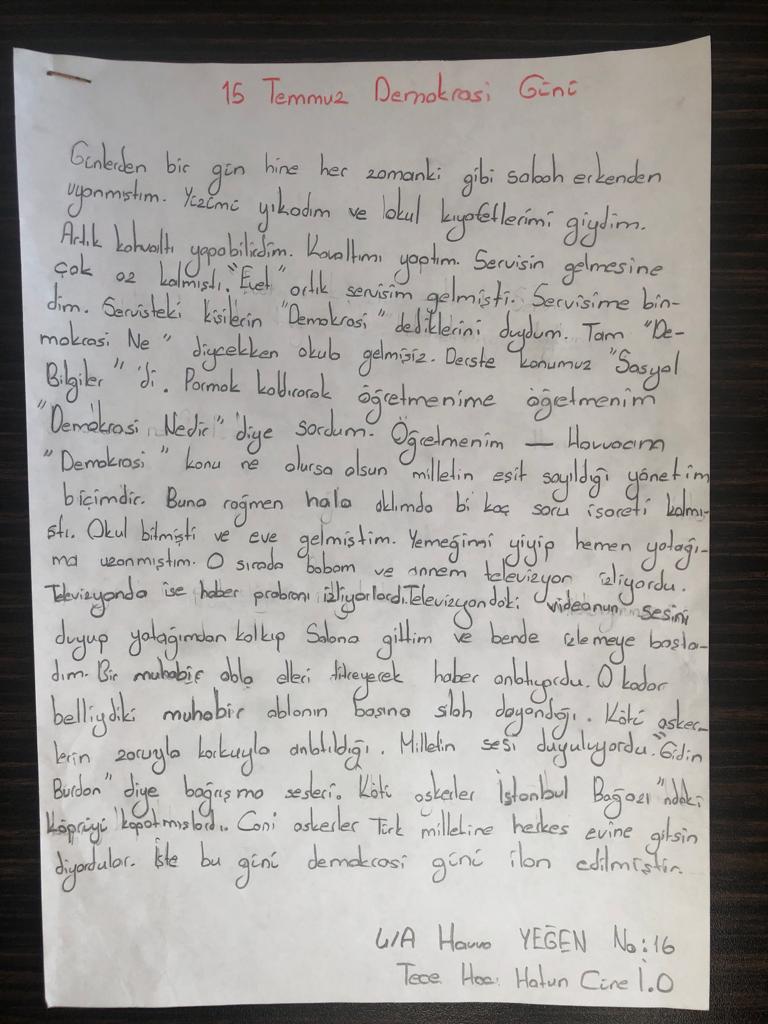 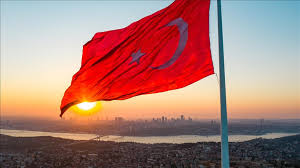 HAKİMİYET MİLLETİNDİR!15 TEMMUZ ŞEHİTLERİMİZİ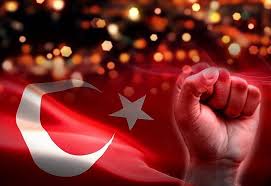     SAYGIYLA ANIYORUZ